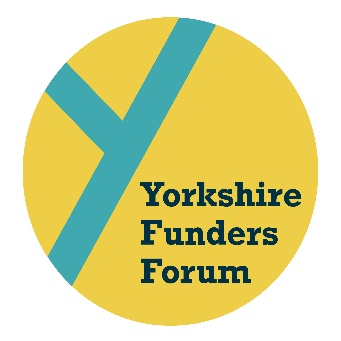 Please RSVP and make the £30.00 per person payment by Friday 8th May to:Carla Marshall info@sirgeorgemartintrust.org.uk or6 Firs Avenue, Harrogate, HG2 9HA  Cheques should be made payable to Sir George Martin Trust.  Bank transfers can be made to: HSBC 	Sir George Martin Trust Sort code	40-13-15 Acc. no.	54300157 Organisation/delegate name as reference NAME OF ORGANISATIONNAME OF DELEGATE/SEMAIL ADDRESS & TELEPHONE NUMBERCONSENT FOR YOUR ORGANISATION’S NAME TO FEATURE ON WWW.YORKSHIREFUNDERS.ORG.UKA number of funders and front-line charitable organisations have said how useful it would be to have access to an online list of the grant makers which attend the YFF events. Following the 20th May Conference & Roundtable, we will be adding a list of the organisations which attended to the Resources page of the website. Only the organisation name will be featured. If you are happy for your organisation’s name to appear on www.yorkshirefunders.org.uk please tick/cross the box.   